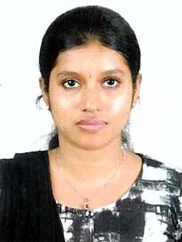 NINET RAJANExperienced and skilled office executive with excellent time-management and coordination skills. Expertise in IT systems and excellent office management skills. Highly organized, self-motivated, and proficient with computers. Resolved customer service complaints or answered customer questions regarding policies and procedures in a professional manner and with confidentiality.BACHELOR  OF COMPUTER APPLICATION – BCA	(2010-2013) MG University, Kerala, IndiaHIGHER SECONDARY	(2008-2010) St. Little Theresa’s GHSS , Kerala, IndiaSECONDARY SCHOOL	(2008) St.Agnes GHS, Kerala, IndiaKERALA, INDIADesignation: Office Executive (2017 –2018)Making sure that the day-to-day office tasks are done properlyPerformed administrative duties including scanning, copying, filing , answering phone calls and managing incoming and outgoing mailCreate and maintain customer databasesHelping to resolve customer complaintsAssist with processing payments and handling customers and visitorsMonitoring office stationary and then ordering supplies when stocks are lowHandling petty cash account issues for day to day office expensesPrepared daily business report and monthly salary reportKOTTAYAM, KERALA, INDIADesignation: Front End Developer cum E-Learning developer (2014 –2017)The role is responsible for designing, HTML conversion, coding and modifying websiteModified photos to be used in websites using Adobe PhotoshopUpdating the website content regularly, Modified existing software to correct errorsCreate website layout/user interface by using standard HTML/CSS practicesDevelops instructional material, coordinates writes and edits educational Content.Process for e-learning, learning objectives, course design, storyboarding.Load, test, troubleshoot and provide technical support for e-learning courseware on the host LMS.Quick learner of advance technologiesProblem-solvingCommunicationCustomer handling skillsOffice management skillsBilling, cashier skillsBasic knowledge of accountingPleasant and pleasing personalityProficiency with computers and strong typing skillsExcellent in MS Office (MS Word, MS Excel, MS PowerPoint)Programming Language: PHP, HTML, CSS, Java script, Bootstrap, PhotoshopDatabases: MY SQLSoftware: Dreamweaver, Net Beans IDE, Adobe PhotoshopOperating system: Windows XPMain project: Gas Agency ServiceEnvironment: ASP.NET, SQL Server 2005, Windows XPSeminar on ‘Face Reorganization’Recognized for Youngest Passionate Employee in Thazhayil Finance in 2018Achieved 95% customer satisfaction score based on feedback formsI hereby declare that all the statement made in this profile is true, complete and correct to the best of my knowledge and belief.Place: Abu Dhabi	Ninet 